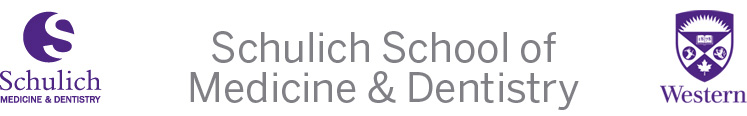 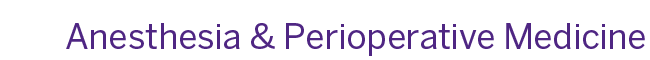 Clinical Fellowship QuestionnairePlease complete the following questions and submit with your ApplicationName:					Fellowship Subspeciality:		Medical School Graduation Year:	What was the duration of your Postgraduate training?	Are you a certified Anesthesiologist?		Yes 		 NoWhat Fellowship are you interested in pursuing	Where did you obtain your Certification?	What year did you obtain your Certification?	Number of years of Independent Practice		What is the date of your last English test ie. IELTS or TOEFL-iBT?	International Medical Graduates only – this is a mandatory requirement for all IMG’sWhat were the results of your English test?	